مشخصات فردی:-نام و نام خانوادگی: بهاره برون-سن: 23-ساکن: تهران-ایمیل: Baharehbrn@gmail.comPersonal information: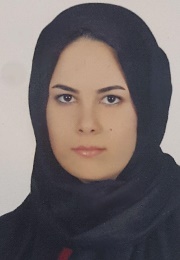 Name and surname: Bahareh Boroon --Age: 23Address: Tehran-E-mail: Baharehbrn@gmail.com-جهت ترجمه:-فارسی         انگلیسی-انگلیسی        فارسیPair of languages:Farsi     English-English       Farsi-تحصیلات:کارشناسی مترجمی زبان انگلیسی از دانشگاه آزاد اسلامی واحد کرج (1393-1397)-دانشجوی کارشناسی ارشد مطالعات ترجمه در دانشگاه علامه طبابایی تهران (1398)- مدرک تدریس زبان از آموزشگاه کیش وی کرج (1394)Education:-B. A in English Translation at Karaj Islamic Azad University (1393-1397)-M. A student in translation studies at Allameh Tabatabaei University of Tehran (1398)-TTC certificate from Kishway English institute in Karaj (1394)سوابق شغلی:-مدرس زبان انگلیسی در آموزشگاه کیش وی کرج (1394)-مدرس زبان انگلیسی در آموزشگاه راد کرج (1395)Work Experience:-English teacher in Kishway English institute in Karaj (1394)-English teacher in Raad English institute in Karaj (1395)مهارت ها:نرم افزار ها:-Microsoft word office-Microsoft PowerPoint-Subtitle Editمهارت های ترجمه:-ترجمه همزمان-ترجمه شفاهی-ترجمه فیلم ها، سریال ها و مستند ها-ترجمه زیرنویس-ترجمه ادبی-ترجمه روانشناسیSkills:Softwares:-Microsoft word office-Microsoft PowerPoint-Subtitle EditTranslational skills:-Simultaneous translation-Interpreting-Movies, series and documentaries translation-Subtitle translation-Literature translation-Psychology translationعلاقمند به فعالیت در زمینه های:-ترجمه همزمان-پژوهش-ترجمه زیرنویسField of interest:Simultaneous translation--Research-Subtitlingمعرف:جناب آقای دکتر حسین ملانظرسرکار خانم دکتر فاطمه پرهامReferences:-Dr. H.Mollanazar-Dr. F.Parham